Individual Observation Report: 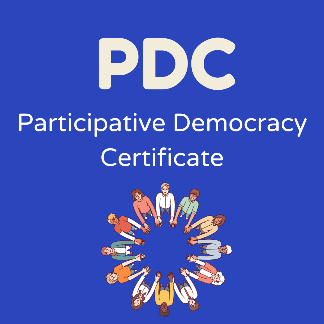 Task 1: Research Presentation & Group DiscussionCandidate:	 Assessor:Date:		 The participant should research the views of young people from their own age group/community.  The participant is allocated four hours to carry out the research and analyse the findings ready for presentation on training day.The participant should choose a methodology for recording and presenting the findings of their research.The participant should present their research findings to the decision-making group and/or another appropriate audience.The group should then discuss and agree priorities/actions based on the research findings.Learning Outcomes AchievedAssessor Feedback to CandidateCandidate’s Comments on Feedback (Do they understand and agree with the feedback?)1.1 Undertake appropriate research techniques identifyingthe priority issues of their peer group.1.2 Demonstrate an ability to communicate effectively withtheir peers.1.3 Illustrate their research evidence in order to present theirfindings to peers.2.6 Present their illustration of research findings.2.7 Appraise the priority issues/needs of their researchfindings.2.8 Discuss presentations within a group setting2.9 Agree a priority list for group participants2.10 Take account of other identified local priorities.2.11 Compare their findings with other local sources.Performance IndicatorEvidence ProvidedNo EvidenceCommentsProvided evidence to show that they have completed the pre-training research taskDelivered a presentation on their findings of their research to the groupDemonstrated an awareness of local needs and priorities Actively participated in group discussionParticipated in the group task of negotiating and setting of prioritiesCandidate Signature:                                                             Date: 